Publicado en Madrid el 18/02/2021 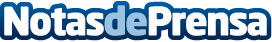 FORAN 2025, la construcción naval del futuroEl pasado martes tuvo lugar una nueva jornada del Clúster Marítimo Español, donde la ingeniería SENER, socia del Clúster, ha abordado los retos y soluciones en el ámbito de la construcción naval mediante el uso del sistema FORAN 2025Datos de contacto:José HenríquezResponsable de comunicación del Clúster Marítimo Español628269082Nota de prensa publicada en: https://www.notasdeprensa.es/foran-2025-la-construccion-naval-del-futuro_1 Categorias: Nacional Nautica Otros Servicios Sector Marítimo Construcción y Materiales http://www.notasdeprensa.es